§151.  Funds of professional licensing boardsAll money received by the Treasurer of State from those boards listed in section 12004‑A constitutes a fund for each board, which is a continuous carrying account for the payment of the compensation and expenses of the members and the expenses of the board and for executing the law relating to each board respectively and as much of the fund as may be required is appropriated for these purposes.  All payments must be made from the respective funds held in the State Treasury, after the approval of the State Controller.  In no event may these payments exceed the amounts received by the Treasurer of State from the treasurer of each respective board.  Any balance remaining to the credit of any board at the end of any year must be carried forward to the next year.  [PL 1997, c. 393, Pt. B, §1 (RPR); PL 1997, c. 393, Pt. B, §2 (AFF).]Whenever there shall accumulate in the State Treasury to the account of any board or commission charged with the duty of issuing licenses for the conduct of any profession, trade or business, sums of money in excess of the amount required properly to cover the expense of performing the duties imposed upon the board or commission in connection with the granting of licenses and the supervision of persons licensed, the board or commission, with the approval of the Governor, may suspend the payment or reduce the amount of any license fees fixed by law for any renewal until, in the opinion of the board or commission, it shall be necessary to collect the full amount established by law.  [PL 1987, c. 395, Pt. A, §16 (RPR).]SECTION HISTORYPL 1967, c. 253, §11 (AMD). PL 1967, c. 423, §2 (AMD). PL 1967, c. 544, §7 (AMD). PL 1971, c. 9 (AMD). PL 1971, c. 518, §1 (AMD). PL 1971, c. 622, §7 (AMD). PL 1973, c. 101, §2 (AMD). PL 1973, c. 558, §2 (AMD). PL 1975, c. 705, §1 (AMD). PL 1975, c. 771, §47 (AMD). PL 1979, c. 606, §1 (AMD). PL 1987, c. 395, §A16 (RPR). PL 1993, c. 600, §§B20-22 (AMD). PL 1995, c. 402, §A2 (AMD). PL 1995, c. 505, §2 (AMD). PL 1995, c. 505, §22 (AFF). PL 1997, c. 393, §B1 (AMD). PL 1997, c. 393, §B2 (AFF). The State of Maine claims a copyright in its codified statutes. If you intend to republish this material, we require that you include the following disclaimer in your publication:All copyrights and other rights to statutory text are reserved by the State of Maine. The text included in this publication reflects changes made through the First Regular Session and the First Special Session of the131st Maine Legislature and is current through November 1, 2023
                    . The text is subject to change without notice. It is a version that has not been officially certified by the Secretary of State. Refer to the Maine Revised Statutes Annotated and supplements for certified text.
                The Office of the Revisor of Statutes also requests that you send us one copy of any statutory publication you may produce. Our goal is not to restrict publishing activity, but to keep track of who is publishing what, to identify any needless duplication and to preserve the State's copyright rights.PLEASE NOTE: The Revisor's Office cannot perform research for or provide legal advice or interpretation of Maine law to the public. If you need legal assistance, please contact a qualified attorney.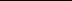 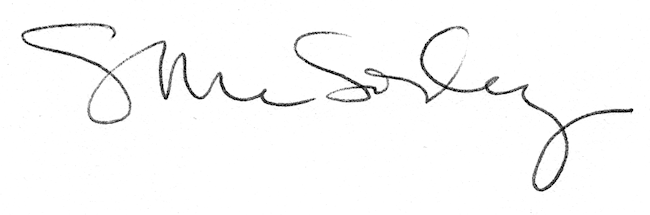 